UNIVERSIDAD NACIONAL “JOSE FAUSTINO SANCHEZ CARRION”FACULTAD DE DERECHO Y CIENCIAS POLÍTICASE.A.P. - DERECHO Y CIENCIAS POLÍTICASDATOS GENERALESII.   SUMILLA: SISTEMAS Y PARTIDOS POLITICOS–CÓDIGO: 407:CAPACIDADES AL FINALIZAR EL CURSOIV. INDICADORES DE CAPACIDADES AL FINALIZAR EL CURSOV.- DESARROLLO DE LAS UNIDADES DIDACTICAS:VI.	MATERIALES EDUCATIVOS Y OTROS RECURSOS DIDÁCTICOSSe utilizarán todos los materiales y recursos requeridos de acuerdo a la naturaleza de los temas programados. Básicamente serán:Medios y plataformas virtuales: Casos prácticosGoogle DriveRepositorio de datosMedios informáticos ComputadorasTabletsCelularesInternetVII. 	EVALUACIÓNEl sistema de evaluación es integral, permanente, cualitativo y cuantitativo (vigesimal) y se ajusta a las características de las asignaturas, es de carácter integral (teórico, practico y trabajos). De conformidad al art. 127 inc. b del actual Reglamento Académico se evaluara:Obteniendo el promedio final (PF), del promedio simple de los promedios ponderados de cada módulo (PM1, PM2, PM3, PM4); calculado de la siguiente manera: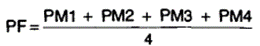 Su carácter cuantitativo vigesimal consiste en que la valorativa es de cero (0) a veinte (20), para todo proceso de evaluación, siendo once (11) la nota aprobatoria mínima, solo en el caso de determinación de la nota promocional la fracción de 0,5 o más va a favor de la unidad entera inmediata superior (art. 30 del Reglamento académico).  Evidencia de Desempeño.Son pruebas en torno al manejo que el alumno hace de procedimientos y técnicas para realizar una actividad o resolver un problema. Esta evidencia pone en acción recursos cognitivos, recursos procedimentales y recursos afectivos; todo ello en una integración que evidencia un saber hacer reflexivo; en tanto, se puede verbalizar lo que se hace, fundamentar teóricamente la práctica y evidenciar un pensamiento estratégico, dado en la observación en torno a cómo se actúa en situaciones impredecibles.La evaluación de desempeño se evalúa ponderando cómo el estudiante aplica los procedimientos y técnicas en el diseño del trabajo y su desarrollo sistemático.Evidencias de Conocimiento.Se proyectan en dos direcciones: analítico y autoevaluación. En cuanto al primer caso, medir la competencia a nivel interpretativo, argumentativo y propositivo, para ello debemos ver cómo identifica (describe, ejemplifica, relaciona, reconoce, explica, etc.); y la forma en que argumenta (plantea una afirmación, describe las refutaciones en contra de dicha afirmación, expone sus argumentos contra las refutaciones y arriba a conclusiones para corroborar la afirmación inicial) y la forma en que propone a través de establecer estrategias, valoraciones, generalizaciones, formulación de hipótesis, respuesta a situaciones, etc.En cuanto a la autoevaluación permite que el estudiante evidencie sus fracasos y sus éxitos, su autorregulación.Las evaluaciones de este nivel serán de respuestas simples, opción dicotómica, opción múltiple, de correlación, preguntas calculadas, percepción y valoración de videos, entre otros.Evidencias de producto.Están implicadas en las finalidades de la competencia, por tanto, no es simplemente la entrega del producto, sino que tiene que ver con el campo de acción y los requerimientos del contexto de aplicación.La evaluación de producto se evidencia en la entrega oportuna de sus trabajos parciales de cada mes y el producto final.Además, se tendrá en cuenta la asistencia como componente del desempeño, el 30% de inasistencia inhabilita el derecho a la evaluación. VII. BIBLIOGRAFÍA Y REFERENCIAS WEBDUVERGER, Maurice (1980) “Los partidos políticos” México: Fondo de Cultura Económica, séptima reimpresiónLIPSET Seymour y Stein ROKKAN (1992) Estructuras de división, sistemas de partidos y alineamientos electorales” en VVAA, Diez Textos básicos de Ciencia Política, Barcelona, ArielMICHELS, Robert (1983) “Los partidos políticos” Amorrortu Editores, Buenos AiresOSTROGORSKY Moisei (2008) “La democracia y los partidos políticos” Madrid, Mínima TrottaPANEBIANCO Ángelo (2009) “Modelos de Partidos. Organización y poder en los partidos”, Alianza Universidad N° 627, MadridSARTORI Giovanni (1980) “Partidos y Sistemas de Partidos” Alianza Universidad 267, MadridTANAKA, Martin (2008) “ De la crisis al derrumbe del sistema de partidos y los dilemas de representación democrática, Scott Mainwaring, Perú.TUESTA Fernando (1995) “Sistemas de partidos políticos en el Perú 1978-1995, Fundación Fiedrich Ebert, LimaTUESTA Fernando (2010) “Sistemas de partidos en la región andina: Construcción y desarrollo (1978-1995), Fondo Editorial ANR, LimaLIPSET Seymour y Stein ROKKAN (1992) Estructuras de división, sistemas de partidos y alineamientos electorales” en VVAA, Diez Textos básicos de Ciencia Política, Barcelona, ArielOSTROGORSKY Moisei (2008) “La democracia y los partidos políticos” Madrid, Mínima Trotta	LECTURAS COMPLEMENTARIAS:Según entregas periódicas que hará el docente en el Aula VirtualHuacho, mayo del 2020Dr. ROJAS ALVARADO, Alberto       Docente del CursoLínea de CarreraCIENCIA POLITICASemestre Académico2020-1Código del curso407Créditos3Horas Semanales 04 HORAS: 2 T, 2 P.  TOTAL 04h.CicloVIISección  AApellidos y Nombre del DocenteDr. Rojas Alvarado, AlbertoCorreo Institucionalalbertorojas579@gmail.comN° de Celular966 370 943IDENTIFICACIÓNPertenece al área de Formación Profesional Especializada de la línea de Ciencia Política. Es de carácter teórico-práctico, dividido en cuatro módulos didácticos.COMPETENCIAIdentifica la representación política y democrática a través de los partidos políticos, comprende: 1) Sistemas de partidos políticos, 2) Los partidos y el régimen político, 3) Teorías sobre los determinantes sociales y políticos de los partidos y 4) Los partidos políticos en el derecho comparado.CONTENIDODEMÓDULOSAbarca los siguientes aspectos: 1.    Nociones Básicas de Sistemas de Partidos Politicos. Introducción a los sistemas de partidos. Definiciones básicas.Enfoque y formación de los sistemas de partidos.  El número de los partidos, dimensiones y alianzas.          1.4. El sistema electoral y el impacto de las reglas electorales. Los partidos y el régimen político. Estudio, concepto y funciones de los partidos políticos.Enfoque y formación de los sistemas de partidos.El número de los partidos, dimensiones y alianzas.  El sistema electoral y el impacto de las reglas electorales.Teoría sobre los determinantes sociales y políticos de los partidos. Visión estructuralista de los sistemas de partidos.Teorías que se aplican al caso peruano, los clivajes (cleavages).El rol de la agencia política en la determinación de los clivajes sociales, teoría de los vínculos políticos entre políticos y electores. El Clientelismo. Los partidos políticos en el Derecho Comparado.El modelo europeo de sistemas de partidos, el modelo anglosajón.Los partidos políticos en el Perú y en américa latina.Crisis y consolidación de los sistemas partidales y anti partidismo latinoamericano.Estudio de la función de representación de los partidos en américa latina, crisis de representación política.PRODUCTOEntrega del trabajo de investigación, como producto final de la asignatura elaborado por cada estudiante durante todo el proceso de la asignatura.CAPACIDAD DE LA UNIDAD DIDACTICANOMBRE DE LA UNIDAD DIDACTICASEMANAS UNIDAD IAnte la necesidad profesional de recurrir a los conocimientos de las disciplinas e intentar   resolver los problemas políticos en el mundo actual, reconoce los sistemas de partidos políticos y; tomando como referencia la bibliografía de Sartrori.SISTEMAS DE PARTIDOS POLÍTICOS4UNIDAD IIEn el contexto actual el profesional del derecho requiere dar respuesta a problemas complejos por lo que, identifica los partidos políticos y el régimen político LOS PARTIDOS Y EL RÉGIMEN POLÍTICO 4UNIDADIIIIdentifica a las teorías sobre los determinantes sociales y políticos de los partidos.TEORÍAS SOBRE LOS DETERMINANTES SOCIALES Y POLÍTICOS DE LOS PARTIDOS4UNIDADIVDada la necesidad la resolución de situaciones y toma de decisiones  en el ámbito político nacional e internacional, compara y diferencia los partidos políticos nacionales y sus pares en el derecho comparadoLOS PARTIDOS POLÍTICOS EN EL DERECHO COMPARADO4N°INDICADORES DE CAPACIDAD AL FINALIZAR EL CURSO1Analiza, interpreta y reconoce las definiciones básicas sobre el sistema de partidos y la naturaleza y papel de éstos en nuestra sociedad2Analiza e identifica el proceso de institucionalización del sistema político peruano3Reconoce y diferencia los partidos  políticos por el número y su enfoque, diferencias entre los partidos políticos y alianzas4Debate sobre las diferencias entre sistema electoral y las reglas electorales.5Reconoce e identifica las funciones que cumple un partido político en la sociedad6Elabora un mapa conceptual sobre la clasificación de los partidos políticos7Escribe un ensayo sobre la incorporación de los partidos políticos al marco constitucional8Entiende las reglas para el reclutamiento y selección de candidatos y elabora un cuadro comparativo de las formas de financiamiento de los partidos9Identifica la visión estructuralista como determinante de los sistemas de partidos y debate respecto al rol de la agencia política10Participa en el foro de discusión sobre las teorías que se aplican al caso peruano11Selecciona los clivajes o divisiones políticas del sistema político peruano12Elabora un mapa conceptual sobre las teorías de los partidos políticos y su vinculación con los electores y el sistema del clientelismo político13Analiza el modelo europeo del sistema de partidos y elabora un cuadro comparativo entre el modelo europeo y el anglosajón de sistemas de partidos14Presenta un cuadro comparativo sobre el comportamiento de los partidos políticos en Latinoamérica15Elabora un ensayo donde ilustra la política y el antipartidismo latinoamericano16Identifica y diferencia la función de representación y debate sobre la crisis del sistema de representación política en Latinoamérica.SISTEMAS DE PARTIDOS POLÍTICOSCAPACIDAD DE LA UNIDAD DIDÁCTICA I: Ante la necesidad profesional de recurrir a los conocimientos de las disciplinas e intentar   resolver los problemas políticos  en el mundo actual, reconoce los sistemas de partidos políticos y; tomando como referencia la bibliografía de Sartrori.CAPACIDAD DE LA UNIDAD DIDÁCTICA I: Ante la necesidad profesional de recurrir a los conocimientos de las disciplinas e intentar   resolver los problemas políticos  en el mundo actual, reconoce los sistemas de partidos políticos y; tomando como referencia la bibliografía de Sartrori.CAPACIDAD DE LA UNIDAD DIDÁCTICA I: Ante la necesidad profesional de recurrir a los conocimientos de las disciplinas e intentar   resolver los problemas políticos  en el mundo actual, reconoce los sistemas de partidos políticos y; tomando como referencia la bibliografía de Sartrori.CAPACIDAD DE LA UNIDAD DIDÁCTICA I: Ante la necesidad profesional de recurrir a los conocimientos de las disciplinas e intentar   resolver los problemas políticos  en el mundo actual, reconoce los sistemas de partidos políticos y; tomando como referencia la bibliografía de Sartrori.CAPACIDAD DE LA UNIDAD DIDÁCTICA I: Ante la necesidad profesional de recurrir a los conocimientos de las disciplinas e intentar   resolver los problemas políticos  en el mundo actual, reconoce los sistemas de partidos políticos y; tomando como referencia la bibliografía de Sartrori.CAPACIDAD DE LA UNIDAD DIDÁCTICA I: Ante la necesidad profesional de recurrir a los conocimientos de las disciplinas e intentar   resolver los problemas políticos  en el mundo actual, reconoce los sistemas de partidos políticos y; tomando como referencia la bibliografía de Sartrori.CAPACIDAD DE LA UNIDAD DIDÁCTICA I: Ante la necesidad profesional de recurrir a los conocimientos de las disciplinas e intentar   resolver los problemas políticos  en el mundo actual, reconoce los sistemas de partidos políticos y; tomando como referencia la bibliografía de Sartrori.CAPACIDAD DE LA UNIDAD DIDÁCTICA I: Ante la necesidad profesional de recurrir a los conocimientos de las disciplinas e intentar   resolver los problemas políticos  en el mundo actual, reconoce los sistemas de partidos políticos y; tomando como referencia la bibliografía de Sartrori.CAPACIDAD DE LA UNIDAD DIDÁCTICA I: Ante la necesidad profesional de recurrir a los conocimientos de las disciplinas e intentar   resolver los problemas políticos  en el mundo actual, reconoce los sistemas de partidos políticos y; tomando como referencia la bibliografía de Sartrori.CAPACIDAD DE LA UNIDAD DIDÁCTICA I: Ante la necesidad profesional de recurrir a los conocimientos de las disciplinas e intentar   resolver los problemas políticos  en el mundo actual, reconoce los sistemas de partidos políticos y; tomando como referencia la bibliografía de Sartrori.CAPACIDAD DE LA UNIDAD DIDÁCTICA I: Ante la necesidad profesional de recurrir a los conocimientos de las disciplinas e intentar   resolver los problemas políticos  en el mundo actual, reconoce los sistemas de partidos políticos y; tomando como referencia la bibliografía de Sartrori.CAPACIDAD DE LA UNIDAD DIDÁCTICA I: Ante la necesidad profesional de recurrir a los conocimientos de las disciplinas e intentar   resolver los problemas políticos  en el mundo actual, reconoce los sistemas de partidos políticos y; tomando como referencia la bibliografía de Sartrori.CAPACIDAD DE LA UNIDAD DIDÁCTICA I: Ante la necesidad profesional de recurrir a los conocimientos de las disciplinas e intentar   resolver los problemas políticos  en el mundo actual, reconoce los sistemas de partidos políticos y; tomando como referencia la bibliografía de Sartrori.CAPACIDAD DE LA UNIDAD DIDÁCTICA I: Ante la necesidad profesional de recurrir a los conocimientos de las disciplinas e intentar   resolver los problemas políticos  en el mundo actual, reconoce los sistemas de partidos políticos y; tomando como referencia la bibliografía de Sartrori.CAPACIDAD DE LA UNIDAD DIDÁCTICA I: Ante la necesidad profesional de recurrir a los conocimientos de las disciplinas e intentar   resolver los problemas políticos  en el mundo actual, reconoce los sistemas de partidos políticos y; tomando como referencia la bibliografía de Sartrori.CAPACIDAD DE LA UNIDAD DIDÁCTICA I: Ante la necesidad profesional de recurrir a los conocimientos de las disciplinas e intentar   resolver los problemas políticos  en el mundo actual, reconoce los sistemas de partidos políticos y; tomando como referencia la bibliografía de Sartrori.CAPACIDAD DE LA UNIDAD DIDÁCTICA I: Ante la necesidad profesional de recurrir a los conocimientos de las disciplinas e intentar   resolver los problemas políticos  en el mundo actual, reconoce los sistemas de partidos políticos y; tomando como referencia la bibliografía de Sartrori.CAPACIDAD DE LA UNIDAD DIDÁCTICA I: Ante la necesidad profesional de recurrir a los conocimientos de las disciplinas e intentar   resolver los problemas políticos  en el mundo actual, reconoce los sistemas de partidos políticos y; tomando como referencia la bibliografía de Sartrori.CAPACIDAD DE LA UNIDAD DIDÁCTICA I: Ante la necesidad profesional de recurrir a los conocimientos de las disciplinas e intentar   resolver los problemas políticos  en el mundo actual, reconoce los sistemas de partidos políticos y; tomando como referencia la bibliografía de Sartrori.CAPACIDAD DE LA UNIDAD DIDÁCTICA I: Ante la necesidad profesional de recurrir a los conocimientos de las disciplinas e intentar   resolver los problemas políticos  en el mundo actual, reconoce los sistemas de partidos políticos y; tomando como referencia la bibliografía de Sartrori.SISTEMAS DE PARTIDOS POLÍTICOSSISTEMAS DE PARTIDOS POLÍTICOSSemanaContenidos Contenidos Contenidos Contenidos Contenidos Contenidos Contenidos Contenidos Contenidos Contenidos Contenidos Contenidos Estrategia de la enseñanza virtual.Estrategia de la enseñanza virtual.Estrategia de la enseñanza virtual.Estrategia de la enseñanza virtual.Estrategia de la enseñanza virtual.Indicadores de logro de la capacidad Indicadores de logro de la capacidad SISTEMAS DE PARTIDOS POLÍTICOSSemanaCognitivoCognitivoCognitivoProcedimentalProcedimentalProcedimentalProcedimentalProcedimentalProcedimentalProcedimentalActitudinalActitudinalEstrategia de la enseñanza virtual.Estrategia de la enseñanza virtual.Estrategia de la enseñanza virtual.Estrategia de la enseñanza virtual.Estrategia de la enseñanza virtual.Indicadores de logro de la capacidad Indicadores de logro de la capacidad SISTEMAS DE PARTIDOS POLÍTICOS1Introduccion a los sistemas de partidos, definiciones básicas.Introduccion a los sistemas de partidos, definiciones básicas.Introduccion a los sistemas de partidos, definiciones básicas.Analiza e interpreta las definiciones básicas sobre el sistema de partidos y reconoce la naturaleza y papel de los partidos políticosAnaliza e interpreta las definiciones básicas sobre el sistema de partidos y reconoce la naturaleza y papel de los partidos políticosAnaliza e interpreta las definiciones básicas sobre el sistema de partidos y reconoce la naturaleza y papel de los partidos políticosAnaliza e interpreta las definiciones básicas sobre el sistema de partidos y reconoce la naturaleza y papel de los partidos políticosAnaliza e interpreta las definiciones básicas sobre el sistema de partidos y reconoce la naturaleza y papel de los partidos políticosAnaliza e interpreta las definiciones básicas sobre el sistema de partidos y reconoce la naturaleza y papel de los partidos políticosAnaliza e interpreta las definiciones básicas sobre el sistema de partidos y reconoce la naturaleza y papel de los partidos políticosAsume con responsabilidad las tareas encomendadas valorando su aprendizaje.Asume con responsabilidad las tareas encomendadas valorando su aprendizaje.* Google meet* Foros, Chat* Repositorios digitales*Repositorios digitales* Google meet* Foros, Chat* Repositorios digitales*Repositorios digitales* Google meet* Foros, Chat* Repositorios digitales*Repositorios digitales* Google meet* Foros, Chat* Repositorios digitales*Repositorios digitales* Google meet* Foros, Chat* Repositorios digitales*Repositorios digitalesAnaliza, interpreta y reconoce las definiciones básicas sobre el sistema de partidos y la naturaleza y papel de éstos en nuestra sociedadAnaliza, interpreta y reconoce las definiciones básicas sobre el sistema de partidos y la naturaleza y papel de éstos en nuestra sociedadSISTEMAS DE PARTIDOS POLÍTICOS      2Enfoque y formación de los sistemas de partidos. Enfoque y formación de los sistemas de partidos. Enfoque y formación de los sistemas de partidos. Identifica los diferentes enfoques en los sistemas de partidos y Analiza el proceso de institucionalización del sistema político peruanoIdentifica los diferentes enfoques en los sistemas de partidos y Analiza el proceso de institucionalización del sistema político peruanoIdentifica los diferentes enfoques en los sistemas de partidos y Analiza el proceso de institucionalización del sistema político peruanoIdentifica los diferentes enfoques en los sistemas de partidos y Analiza el proceso de institucionalización del sistema político peruanoIdentifica los diferentes enfoques en los sistemas de partidos y Analiza el proceso de institucionalización del sistema político peruanoIdentifica los diferentes enfoques en los sistemas de partidos y Analiza el proceso de institucionalización del sistema político peruanoIdentifica los diferentes enfoques en los sistemas de partidos y Analiza el proceso de institucionalización del sistema político peruanoComparte información bibliográfica fomentando el debate con sus compañeros de aula.  Comparte información bibliográfica fomentando el debate con sus compañeros de aula.  * Google meet* Foros, Chat* Repositorios digitales* Repositorios digitales* Google meet* Foros, Chat* Repositorios digitales* Repositorios digitales* Google meet* Foros, Chat* Repositorios digitales* Repositorios digitales* Google meet* Foros, Chat* Repositorios digitales* Repositorios digitales* Google meet* Foros, Chat* Repositorios digitales* Repositorios digitalesAnaliza e identifica el proceso de institucionalización del sistema político peruanoAnaliza e identifica el proceso de institucionalización del sistema político peruanoSISTEMAS DE PARTIDOS POLÍTICOS3El número de los partidos, dimensiones y alianzas.  El número de los partidos, dimensiones y alianzas.  El número de los partidos, dimensiones y alianzas.  Diferencia a los partidos políticos por el número y a su vez Diferencia los partidos y las alianzas partidariasDiferencia a los partidos políticos por el número y a su vez Diferencia los partidos y las alianzas partidariasDiferencia a los partidos políticos por el número y a su vez Diferencia los partidos y las alianzas partidariasDiferencia a los partidos políticos por el número y a su vez Diferencia los partidos y las alianzas partidariasDiferencia a los partidos políticos por el número y a su vez Diferencia los partidos y las alianzas partidariasDiferencia a los partidos políticos por el número y a su vez Diferencia los partidos y las alianzas partidariasDiferencia a los partidos políticos por el número y a su vez Diferencia los partidos y las alianzas partidariasValora la importancia dela teoría para la comprensión de la realidad política del país y el rol dela agencia política para el sistema de partidos en el PerúValora la importancia dela teoría para la comprensión de la realidad política del país y el rol dela agencia política para el sistema de partidos en el Perú* Google meet* Foros, Chat* Repositorios digitales* Repositorios* Google meet* Foros, Chat* Repositorios digitales* Repositorios* Google meet* Foros, Chat* Repositorios digitales* Repositorios* Google meet* Foros, Chat* Repositorios digitales* Repositorios* Google meet* Foros, Chat* Repositorios digitales* RepositoriosReconoce y diferencia los partidos  políticos por el número y su enfoqueReconoce y diferencia los partidos  políticos por el número y su enfoqueSISTEMAS DE PARTIDOS POLÍTICOS4El sistema electoral y  el impacto de las reglas electoralesEl sistema electoral y  el impacto de las reglas electoralesEl sistema electoral y  el impacto de las reglas electoralesIdentifica cómo se forma el sistema políticoIdentifica cómo se forma el sistema políticoIdentifica cómo se forma el sistema políticoIdentifica cómo se forma el sistema políticoIdentifica cómo se forma el sistema políticoIdentifica cómo se forma el sistema políticoIdentifica cómo se forma el sistema políticoValora la importancia dela teoría para la comprensión de la realidad política del país y el rol dela agencia política para el sistema de partidos en el PerúValora la importancia dela teoría para la comprensión de la realidad política del país y el rol dela agencia política para el sistema de partidos en el Perú* Google meet* Foros, Chat* Repositorios digitales* Google meet* Foros, Chat* Repositorios digitales* Google meet* Foros, Chat* Repositorios digitales* Google meet* Foros, Chat* Repositorios digitales* Google meet* Foros, Chat* Repositorios digitalesDebate sobre las diferencias entre los partidos políticos y las alianzas partidariasDebate sobre las diferencias entre los partidos políticos y las alianzas partidariasUnidad Didáctica: I EVALUACIÓN DE LA UNIDAD DIDÁCTICAEVALUACIÓN DE LA UNIDAD DIDÁCTICAEVALUACIÓN DE LA UNIDAD DIDÁCTICAEVALUACIÓN DE LA UNIDAD DIDÁCTICAEVALUACIÓN DE LA UNIDAD DIDÁCTICAEVALUACIÓN DE LA UNIDAD DIDÁCTICAEVALUACIÓN DE LA UNIDAD DIDÁCTICAEVALUACIÓN DE LA UNIDAD DIDÁCTICAEVALUACIÓN DE LA UNIDAD DIDÁCTICAEVALUACIÓN DE LA UNIDAD DIDÁCTICAEVALUACIÓN DE LA UNIDAD DIDÁCTICAEVALUACIÓN DE LA UNIDAD DIDÁCTICAEVALUACIÓN DE LA UNIDAD DIDÁCTICAEVALUACIÓN DE LA UNIDAD DIDÁCTICAEVALUACIÓN DE LA UNIDAD DIDÁCTICAEVALUACIÓN DE LA UNIDAD DIDÁCTICAEVALUACIÓN DE LA UNIDAD DIDÁCTICAEVALUACIÓN DE LA UNIDAD DIDÁCTICAEVALUACIÓN DE LA UNIDAD DIDÁCTICAUnidad Didáctica: I EVIDENCIA DE CONOCIMIENTOSEVIDENCIA DE CONOCIMIENTOSEVIDENCIA DE CONOCIMIENTOSEVIDENCIA DE CONOCIMIENTOSEVIDENCIA DE CONOCIMIENTOSEVIDENCIA DE CONOCIMIENTOSEVIDENCIA DE CONOCIMIENTOSEVIDENCIA DE CONOCIMIENTOSEVIDENCIA DE PRODUCTOEVIDENCIA DE PRODUCTOEVIDENCIA DE PRODUCTOEVIDENCIA DE PRODUCTOEVIDENCIA DE PRODUCTOEVIDENCIA DE PRODUCTOEVIDENCIA DE PRODUCTOEVIDENCIA DE DESEMPEÑOEVIDENCIA DE DESEMPEÑOEVIDENCIA DE DESEMPEÑOEVIDENCIA DE DESEMPEÑOUnidad Didáctica: I Practicas virtuales Calificadas por semanaPracticas virtuales Calificadas por semanaPracticas virtuales Calificadas por semanaPracticas virtuales Calificadas por semanaPracticas virtuales Calificadas por semanaPracticas virtuales Calificadas por semanaPracticas virtuales Calificadas por semanaPracticas virtuales Calificadas por semanaElabora un mapa conceptual sobre los sistemas de partidos y su clasificación proponiendo ejemplosElabora un mapa conceptual sobre los sistemas de partidos y su clasificación proponiendo ejemplosElabora un mapa conceptual sobre los sistemas de partidos y su clasificación proponiendo ejemplosElabora un mapa conceptual sobre los sistemas de partidos y su clasificación proponiendo ejemplosElabora un mapa conceptual sobre los sistemas de partidos y su clasificación proponiendo ejemplosElabora un mapa conceptual sobre los sistemas de partidos y su clasificación proponiendo ejemplosElabora un mapa conceptual sobre los sistemas de partidos y su clasificación proponiendo ejemplosComportamiento en clase virtual y chat.Comportamiento en clase virtual y chat.Comportamiento en clase virtual y chat.Comportamiento en clase virtual y chat.LOS PARTIDOS Y EL RÉGIMEN POLÍTICO CAPACIDAD DE LA UNIDAD DIDÁCTICA II: En el contexto actual el profesional del derecho requiere dar respuesta a problemas complejos por lo que, identifica los partidos políticos y el régimen políticoCAPACIDAD DE LA UNIDAD DIDÁCTICA II: En el contexto actual el profesional del derecho requiere dar respuesta a problemas complejos por lo que, identifica los partidos políticos y el régimen políticoCAPACIDAD DE LA UNIDAD DIDÁCTICA II: En el contexto actual el profesional del derecho requiere dar respuesta a problemas complejos por lo que, identifica los partidos políticos y el régimen políticoCAPACIDAD DE LA UNIDAD DIDÁCTICA II: En el contexto actual el profesional del derecho requiere dar respuesta a problemas complejos por lo que, identifica los partidos políticos y el régimen políticoCAPACIDAD DE LA UNIDAD DIDÁCTICA II: En el contexto actual el profesional del derecho requiere dar respuesta a problemas complejos por lo que, identifica los partidos políticos y el régimen políticoCAPACIDAD DE LA UNIDAD DIDÁCTICA II: En el contexto actual el profesional del derecho requiere dar respuesta a problemas complejos por lo que, identifica los partidos políticos y el régimen políticoCAPACIDAD DE LA UNIDAD DIDÁCTICA II: En el contexto actual el profesional del derecho requiere dar respuesta a problemas complejos por lo que, identifica los partidos políticos y el régimen políticoCAPACIDAD DE LA UNIDAD DIDÁCTICA II: En el contexto actual el profesional del derecho requiere dar respuesta a problemas complejos por lo que, identifica los partidos políticos y el régimen políticoCAPACIDAD DE LA UNIDAD DIDÁCTICA II: En el contexto actual el profesional del derecho requiere dar respuesta a problemas complejos por lo que, identifica los partidos políticos y el régimen políticoCAPACIDAD DE LA UNIDAD DIDÁCTICA II: En el contexto actual el profesional del derecho requiere dar respuesta a problemas complejos por lo que, identifica los partidos políticos y el régimen políticoCAPACIDAD DE LA UNIDAD DIDÁCTICA II: En el contexto actual el profesional del derecho requiere dar respuesta a problemas complejos por lo que, identifica los partidos políticos y el régimen políticoCAPACIDAD DE LA UNIDAD DIDÁCTICA II: En el contexto actual el profesional del derecho requiere dar respuesta a problemas complejos por lo que, identifica los partidos políticos y el régimen políticoCAPACIDAD DE LA UNIDAD DIDÁCTICA II: En el contexto actual el profesional del derecho requiere dar respuesta a problemas complejos por lo que, identifica los partidos políticos y el régimen políticoCAPACIDAD DE LA UNIDAD DIDÁCTICA II: En el contexto actual el profesional del derecho requiere dar respuesta a problemas complejos por lo que, identifica los partidos políticos y el régimen políticoCAPACIDAD DE LA UNIDAD DIDÁCTICA II: En el contexto actual el profesional del derecho requiere dar respuesta a problemas complejos por lo que, identifica los partidos políticos y el régimen políticoCAPACIDAD DE LA UNIDAD DIDÁCTICA II: En el contexto actual el profesional del derecho requiere dar respuesta a problemas complejos por lo que, identifica los partidos políticos y el régimen políticoCAPACIDAD DE LA UNIDAD DIDÁCTICA II: En el contexto actual el profesional del derecho requiere dar respuesta a problemas complejos por lo que, identifica los partidos políticos y el régimen políticoCAPACIDAD DE LA UNIDAD DIDÁCTICA II: En el contexto actual el profesional del derecho requiere dar respuesta a problemas complejos por lo que, identifica los partidos políticos y el régimen políticoCAPACIDAD DE LA UNIDAD DIDÁCTICA II: En el contexto actual el profesional del derecho requiere dar respuesta a problemas complejos por lo que, identifica los partidos políticos y el régimen políticoLOS PARTIDOS Y EL RÉGIMEN POLÍTICO LOS PARTIDOS Y EL RÉGIMEN POLÍTICO SemanaSemanaSemanaContenidos Contenidos Contenidos Contenidos Contenidos Contenidos Contenidos Contenidos Contenidos Contenidos Estrategia didácticaEstrategia didácticaEstrategia didácticaEstrategia didácticaEstrategia didácticaIndicadores de logro de la capacidad LOS PARTIDOS Y EL RÉGIMEN POLÍTICO SemanaSemanaSemanaCognitivoProcedimentalProcedimentalProcedimentalProcedimentalProcedimentalProcedimentalProcedimentalActitudinalActitudinalEstrategia didácticaEstrategia didácticaEstrategia didácticaEstrategia didácticaEstrategia didácticaIndicadores de logro de la capacidad LOS PARTIDOS Y EL RÉGIMEN POLÍTICO 555Estudio, concepto y funciones de los partidos políticos.Reconoce e identifica qué es un partido político. Reconoce las funciones que cumple un partido político en la sociedadReconoce e identifica qué es un partido político. Reconoce las funciones que cumple un partido político en la sociedadReconoce e identifica qué es un partido político. Reconoce las funciones que cumple un partido político en la sociedadReconoce e identifica qué es un partido político. Reconoce las funciones que cumple un partido político en la sociedadReconoce e identifica qué es un partido político. Reconoce las funciones que cumple un partido político en la sociedadReconoce e identifica qué es un partido político. Reconoce las funciones que cumple un partido político en la sociedadReconoce e identifica qué es un partido político. Reconoce las funciones que cumple un partido político en la sociedadAsume responsablemente el trabajo de equipo.Asume responsablemente el trabajo de equipo.* Google meet* Foros, Chat* Repositorios digitales* Repositorios digitales* Google meet* Foros, Chat* Repositorios digitales* Repositorios digitales* Google meet* Foros, Chat* Repositorios digitales* Repositorios digitales* Google meet* Foros, Chat* Repositorios digitales* Repositorios digitales* Google meet* Foros, Chat* Repositorios digitales* Repositorios digitalesReconoce e identifica las funciones que cumple un partido político en la sociedadLOS PARTIDOS Y EL RÉGIMEN POLÍTICO 666Clasificación y organización de los partidos políticos.Elabora un mapa conceptual sobre la clasificación de los partidos políticos Asocia la calidad de la organización política.Elabora un mapa conceptual sobre la clasificación de los partidos políticos Asocia la calidad de la organización política.Elabora un mapa conceptual sobre la clasificación de los partidos políticos Asocia la calidad de la organización política.Elabora un mapa conceptual sobre la clasificación de los partidos políticos Asocia la calidad de la organización política.Elabora un mapa conceptual sobre la clasificación de los partidos políticos Asocia la calidad de la organización política.Elabora un mapa conceptual sobre la clasificación de los partidos políticos Asocia la calidad de la organización política.Elabora un mapa conceptual sobre la clasificación de los partidos políticos Asocia la calidad de la organización política.Asume responsablemente el trabajo de equipo.Asume responsablemente el trabajo de equipo.* Google meet* Foros, Chat* Repositorios digitales* Repositorios digitales* Google meet* Foros, Chat* Repositorios digitales* Repositorios digitales* Google meet* Foros, Chat* Repositorios digitales* Repositorios digitales* Google meet* Foros, Chat* Repositorios digitales* Repositorios digitales* Google meet* Foros, Chat* Repositorios digitales* Repositorios digitalesElabora un mapa conceptual sobre la clasificación de los partidos políticosLOS PARTIDOS Y EL RÉGIMEN POLÍTICO 777Constitucionalizacion, regulación y naturaleza política de los partidos.Escribe un ensayo sobre la incorporación de los partidos al marco constitucional Reconoce el marco normativo.Escribe un ensayo sobre la incorporación de los partidos al marco constitucional Reconoce el marco normativo.Escribe un ensayo sobre la incorporación de los partidos al marco constitucional Reconoce el marco normativo.Escribe un ensayo sobre la incorporación de los partidos al marco constitucional Reconoce el marco normativo.Escribe un ensayo sobre la incorporación de los partidos al marco constitucional Reconoce el marco normativo.Escribe un ensayo sobre la incorporación de los partidos al marco constitucional Reconoce el marco normativo.Escribe un ensayo sobre la incorporación de los partidos al marco constitucional Reconoce el marco normativo.Valora la importancia de una legislación sobre partidosValora la importancia de una legislación sobre partidos* Google meet* Foros, Chat* Repositorios digitales* Repositorios digitales* Google meet* Foros, Chat* Repositorios digitales* Repositorios digitales* Google meet* Foros, Chat* Repositorios digitales* Repositorios digitales* Google meet* Foros, Chat* Repositorios digitales* Repositorios digitales* Google meet* Foros, Chat* Repositorios digitales* Repositorios digitalesEscribe un ensayo sobre la incorporación de los partidos políticos al marco constitucionalLOS PARTIDOS Y EL RÉGIMEN POLÍTICO 888Democracia Interna y financiamiento de los partidos políticos.Entiende las reglas para el reclutamiento y selección de candidatosElabora un cuadro comparativo de las formas de financiamiento de los partidos Entiende las reglas para el reclutamiento y selección de candidatosElabora un cuadro comparativo de las formas de financiamiento de los partidos Entiende las reglas para el reclutamiento y selección de candidatosElabora un cuadro comparativo de las formas de financiamiento de los partidos Entiende las reglas para el reclutamiento y selección de candidatosElabora un cuadro comparativo de las formas de financiamiento de los partidos Entiende las reglas para el reclutamiento y selección de candidatosElabora un cuadro comparativo de las formas de financiamiento de los partidos Entiende las reglas para el reclutamiento y selección de candidatosElabora un cuadro comparativo de las formas de financiamiento de los partidos Entiende las reglas para el reclutamiento y selección de candidatosElabora un cuadro comparativo de las formas de financiamiento de los partidos Critica responsable a la forma como se constituyen, organizan y financian los partidos políticos en el país.Critica responsable a la forma como se constituyen, organizan y financian los partidos políticos en el país.* Google meet* Foros, Chat* Repositorios digitales* Google meet* Foros, Chat* Repositorios digitales* Google meet* Foros, Chat* Repositorios digitales* Google meet* Foros, Chat* Repositorios digitales* Google meet* Foros, Chat* Repositorios digitalesEntiende las reglas para el reclutamiento y selección de candidatos y elabora un cuadro comparativo de las formas de financiamiento de los partidosUnidad Didáctica II :EVALUACIÓN DE LA UNIDAD DIDÁCTICAEVALUACIÓN DE LA UNIDAD DIDÁCTICAEVALUACIÓN DE LA UNIDAD DIDÁCTICAEVALUACIÓN DE LA UNIDAD DIDÁCTICAEVALUACIÓN DE LA UNIDAD DIDÁCTICAEVALUACIÓN DE LA UNIDAD DIDÁCTICAEVALUACIÓN DE LA UNIDAD DIDÁCTICAEVALUACIÓN DE LA UNIDAD DIDÁCTICAEVALUACIÓN DE LA UNIDAD DIDÁCTICAEVALUACIÓN DE LA UNIDAD DIDÁCTICAEVALUACIÓN DE LA UNIDAD DIDÁCTICAEVALUACIÓN DE LA UNIDAD DIDÁCTICAEVALUACIÓN DE LA UNIDAD DIDÁCTICAEVALUACIÓN DE LA UNIDAD DIDÁCTICAEVALUACIÓN DE LA UNIDAD DIDÁCTICAEVALUACIÓN DE LA UNIDAD DIDÁCTICAUnidad Didáctica II :EVIDENCIA DE CONOCIMIENTOSEVIDENCIA DE CONOCIMIENTOSEVIDENCIA DE CONOCIMIENTOSEVIDENCIA DE CONOCIMIENTOSEVIDENCIA DE CONOCIMIENTOSEVIDENCIA DE PRODUCTOEVIDENCIA DE PRODUCTOEVIDENCIA DE PRODUCTOEVIDENCIA DE PRODUCTOEVIDENCIA DE PRODUCTOEVIDENCIA DE PRODUCTOEVIDENCIA DE PRODUCTOEVIDENCIA DE DESEMPEÑOEVIDENCIA DE DESEMPEÑOEVIDENCIA DE DESEMPEÑOEVIDENCIA DE DESEMPEÑOUnidad Didáctica II :Practicas virtuales calificadas por semanaPracticas virtuales calificadas por semanaPracticas virtuales calificadas por semanaPracticas virtuales calificadas por semanaPracticas virtuales calificadas por semanaElaboración de un panel sobre los partidos políticosElaboración de un panel sobre los partidos políticosElaboración de un panel sobre los partidos políticosElaboración de un panel sobre los partidos políticosElaboración de un panel sobre los partidos políticosElaboración de un panel sobre los partidos políticosElaboración de un panel sobre los partidos políticosComportamiento en clase virtual y chat.Comportamiento en clase virtual y chat.Comportamiento en clase virtual y chat.Comportamiento en clase virtual y chat.TEORÍAS SOBRE LOS DETERMINANTES SOCIALES Y POLÍTICOS DE LOS PARTIDOSCAPACIDAD DE LA UNIDAD DIDÁCTICA III: Identifica a las teorías sobre los determinantes sociales y políticos  de los partidos.CAPACIDAD DE LA UNIDAD DIDÁCTICA III: Identifica a las teorías sobre los determinantes sociales y políticos  de los partidos.CAPACIDAD DE LA UNIDAD DIDÁCTICA III: Identifica a las teorías sobre los determinantes sociales y políticos  de los partidos.CAPACIDAD DE LA UNIDAD DIDÁCTICA III: Identifica a las teorías sobre los determinantes sociales y políticos  de los partidos.CAPACIDAD DE LA UNIDAD DIDÁCTICA III: Identifica a las teorías sobre los determinantes sociales y políticos  de los partidos.CAPACIDAD DE LA UNIDAD DIDÁCTICA III: Identifica a las teorías sobre los determinantes sociales y políticos  de los partidos.CAPACIDAD DE LA UNIDAD DIDÁCTICA III: Identifica a las teorías sobre los determinantes sociales y políticos  de los partidos.CAPACIDAD DE LA UNIDAD DIDÁCTICA III: Identifica a las teorías sobre los determinantes sociales y políticos  de los partidos.CAPACIDAD DE LA UNIDAD DIDÁCTICA III: Identifica a las teorías sobre los determinantes sociales y políticos  de los partidos.CAPACIDAD DE LA UNIDAD DIDÁCTICA III: Identifica a las teorías sobre los determinantes sociales y políticos  de los partidos.CAPACIDAD DE LA UNIDAD DIDÁCTICA III: Identifica a las teorías sobre los determinantes sociales y políticos  de los partidos.CAPACIDAD DE LA UNIDAD DIDÁCTICA III: Identifica a las teorías sobre los determinantes sociales y políticos  de los partidos.CAPACIDAD DE LA UNIDAD DIDÁCTICA III: Identifica a las teorías sobre los determinantes sociales y políticos  de los partidos.CAPACIDAD DE LA UNIDAD DIDÁCTICA III: Identifica a las teorías sobre los determinantes sociales y políticos  de los partidos.CAPACIDAD DE LA UNIDAD DIDÁCTICA III: Identifica a las teorías sobre los determinantes sociales y políticos  de los partidos.CAPACIDAD DE LA UNIDAD DIDÁCTICA III: Identifica a las teorías sobre los determinantes sociales y políticos  de los partidos.CAPACIDAD DE LA UNIDAD DIDÁCTICA III: Identifica a las teorías sobre los determinantes sociales y políticos  de los partidos.CAPACIDAD DE LA UNIDAD DIDÁCTICA III: Identifica a las teorías sobre los determinantes sociales y políticos  de los partidos.CAPACIDAD DE LA UNIDAD DIDÁCTICA III: Identifica a las teorías sobre los determinantes sociales y políticos  de los partidos.TEORÍAS SOBRE LOS DETERMINANTES SOCIALES Y POLÍTICOS DE LOS PARTIDOSTEORÍAS SOBRE LOS DETERMINANTES SOCIALES Y POLÍTICOS DE LOS PARTIDOSSemanaContenidos Contenidos Contenidos Contenidos Contenidos Contenidos Contenidos Contenidos Contenidos Contenidos Contenidos Contenidos Estrategia didácticaEstrategia didácticaEstrategia didácticaEstrategia didácticaEstrategia didácticaIndicadores de logro de la capacidad TEORÍAS SOBRE LOS DETERMINANTES SOCIALES Y POLÍTICOS DE LOS PARTIDOSSemanaCognitivoCognitivoCognitivoProcedimentalProcedimentalProcedimentalProcedimentalProcedimentalProcedimentalProcedimentalActitudinalActitudinalEstrategia didácticaEstrategia didácticaEstrategia didácticaEstrategia didácticaEstrategia didácticaIndicadores de logro de la capacidad TEORÍAS SOBRE LOS DETERMINANTES SOCIALES Y POLÍTICOS DE LOS PARTIDOS9Visión estructuralista de los sistemas de partidos.Visión estructuralista de los sistemas de partidos.Visión estructuralista de los sistemas de partidos.Identifica la visión estructuralista como determinante de los sistemas de partidos Debate respecto al rol de la agencia políticaIdentifica la visión estructuralista como determinante de los sistemas de partidos Debate respecto al rol de la agencia políticaIdentifica la visión estructuralista como determinante de los sistemas de partidos Debate respecto al rol de la agencia políticaIdentifica la visión estructuralista como determinante de los sistemas de partidos Debate respecto al rol de la agencia políticaIdentifica la visión estructuralista como determinante de los sistemas de partidos Debate respecto al rol de la agencia políticaIdentifica la visión estructuralista como determinante de los sistemas de partidos Debate respecto al rol de la agencia políticaIdentifica la visión estructuralista como determinante de los sistemas de partidos Debate respecto al rol de la agencia políticaComparte con sus pares lo aprendido.Comparte con sus pares lo aprendido. * Google meet* Foros, Chat* Repositorios digitales* Repositorios digitales * Google meet* Foros, Chat* Repositorios digitales* Repositorios digitales * Google meet* Foros, Chat* Repositorios digitales* Repositorios digitales * Google meet* Foros, Chat* Repositorios digitales* Repositorios digitales * Google meet* Foros, Chat* Repositorios digitales* Repositorios digitalesIdentifica la visión estructuralista como determinante de los sistemas de partidos y debate respecto al rol de la agencia políticaTEORÍAS SOBRE LOS DETERMINANTES SOCIALES Y POLÍTICOS DE LOS PARTIDOS10Teorías que se aplican al caso peruano, los clivajes (cleavages).Teorías que se aplican al caso peruano, los clivajes (cleavages).Teorías que se aplican al caso peruano, los clivajes (cleavages).Participa en el foro de discusión sobre las teorías que se aplican al caso peruano Selecciona los clivajes o divisiones políticas del sistema político peruanoParticipa en el foro de discusión sobre las teorías que se aplican al caso peruano Selecciona los clivajes o divisiones políticas del sistema político peruanoParticipa en el foro de discusión sobre las teorías que se aplican al caso peruano Selecciona los clivajes o divisiones políticas del sistema político peruanoParticipa en el foro de discusión sobre las teorías que se aplican al caso peruano Selecciona los clivajes o divisiones políticas del sistema político peruanoParticipa en el foro de discusión sobre las teorías que se aplican al caso peruano Selecciona los clivajes o divisiones políticas del sistema político peruanoParticipa en el foro de discusión sobre las teorías que se aplican al caso peruano Selecciona los clivajes o divisiones políticas del sistema político peruanoParticipa en el foro de discusión sobre las teorías que se aplican al caso peruano Selecciona los clivajes o divisiones políticas del sistema político peruanoDefiende sus ideas y opiniones sobre las consecuencias de los problemas investigados en las organizacionesDefiende sus ideas y opiniones sobre las consecuencias de los problemas investigados en las organizaciones* Google meet* Foros, Chat* Repositorios digitales* Repositorios digitales* Google meet* Foros, Chat* Repositorios digitales* Repositorios digitales* Google meet* Foros, Chat* Repositorios digitales* Repositorios digitales* Google meet* Foros, Chat* Repositorios digitales* Repositorios digitales* Google meet* Foros, Chat* Repositorios digitales* Repositorios digitalesParticipa en el foro de discusión sobre las teorías que se aplican al caso peruanoTEORÍAS SOBRE LOS DETERMINANTES SOCIALES Y POLÍTICOS DE LOS PARTIDOS11El rol de la agencia política en la determinación de los clivajes sociales, teoría de los vínculos políticos entre políticos y electores. El rol de la agencia política en la determinación de los clivajes sociales, teoría de los vínculos políticos entre políticos y electores. El rol de la agencia política en la determinación de los clivajes sociales, teoría de los vínculos políticos entre políticos y electores. Identifica cómo se cumple el rol de la agencia política en la determinación de los clivajes sociales Elabora un mapa conceptual sobre las teorías de los partidos políticos y su vinculación con los electoresIdentifica cómo se cumple el rol de la agencia política en la determinación de los clivajes sociales Elabora un mapa conceptual sobre las teorías de los partidos políticos y su vinculación con los electoresIdentifica cómo se cumple el rol de la agencia política en la determinación de los clivajes sociales Elabora un mapa conceptual sobre las teorías de los partidos políticos y su vinculación con los electoresIdentifica cómo se cumple el rol de la agencia política en la determinación de los clivajes sociales Elabora un mapa conceptual sobre las teorías de los partidos políticos y su vinculación con los electoresIdentifica cómo se cumple el rol de la agencia política en la determinación de los clivajes sociales Elabora un mapa conceptual sobre las teorías de los partidos políticos y su vinculación con los electoresIdentifica cómo se cumple el rol de la agencia política en la determinación de los clivajes sociales Elabora un mapa conceptual sobre las teorías de los partidos políticos y su vinculación con los electoresIdentifica cómo se cumple el rol de la agencia política en la determinación de los clivajes sociales Elabora un mapa conceptual sobre las teorías de los partidos políticos y su vinculación con los electoresValora el rol de la agencia política para el sistema de partidos en el PerúValora el rol de la agencia política para el sistema de partidos en el Perú* Google meet* Foros, Chat* Repositorios digitales* Repositorios digitales* Google meet* Foros, Chat* Repositorios digitales* Repositorios digitales* Google meet* Foros, Chat* Repositorios digitales* Repositorios digitales* Google meet* Foros, Chat* Repositorios digitales* Repositorios digitales* Google meet* Foros, Chat* Repositorios digitales* Repositorios digitalesSelecciona los clivajes o divisiones políticas del sistema político peruanoTEORÍAS SOBRE LOS DETERMINANTES SOCIALES Y POLÍTICOS DE LOS PARTIDOS12El Clientelismo.El Clientelismo.El Clientelismo.Analiza las teorías y conceptos acerca del sistema del clientelismo políticoAnaliza las teorías y conceptos acerca del sistema del clientelismo políticoAnaliza las teorías y conceptos acerca del sistema del clientelismo políticoAnaliza las teorías y conceptos acerca del sistema del clientelismo políticoAnaliza las teorías y conceptos acerca del sistema del clientelismo políticoAnaliza las teorías y conceptos acerca del sistema del clientelismo políticoAnaliza las teorías y conceptos acerca del sistema del clientelismo político Debate los resultados de su indagación bibliográfica con sus compañeros Debate los resultados de su indagación bibliográfica con sus compañeros* Google meet* Foros, Chat* Repositorios digitales* Repositorios digitales* Google meet* Foros, Chat* Repositorios digitales* Repositorios digitales* Google meet* Foros, Chat* Repositorios digitales* Repositorios digitales* Google meet* Foros, Chat* Repositorios digitales* Repositorios digitales* Google meet* Foros, Chat* Repositorios digitales* Repositorios digitalesElabora un mapa conceptual sobre las teorías de los partidos políticos y su vinculación con los electores y el sistema del clientelismo políticoUnidad Didáctica: III EVALUACIÓN DE LA UNIDAD DIDÁCTICAEVALUACIÓN DE LA UNIDAD DIDÁCTICAEVALUACIÓN DE LA UNIDAD DIDÁCTICAEVALUACIÓN DE LA UNIDAD DIDÁCTICAEVALUACIÓN DE LA UNIDAD DIDÁCTICAEVALUACIÓN DE LA UNIDAD DIDÁCTICAEVALUACIÓN DE LA UNIDAD DIDÁCTICAEVALUACIÓN DE LA UNIDAD DIDÁCTICAEVALUACIÓN DE LA UNIDAD DIDÁCTICAEVALUACIÓN DE LA UNIDAD DIDÁCTICAEVALUACIÓN DE LA UNIDAD DIDÁCTICAEVALUACIÓN DE LA UNIDAD DIDÁCTICAEVALUACIÓN DE LA UNIDAD DIDÁCTICAEVALUACIÓN DE LA UNIDAD DIDÁCTICAEVALUACIÓN DE LA UNIDAD DIDÁCTICAEVALUACIÓN DE LA UNIDAD DIDÁCTICAEVALUACIÓN DE LA UNIDAD DIDÁCTICAEVALUACIÓN DE LA UNIDAD DIDÁCTICAUnidad Didáctica: III EVIDENCIA DE CONOCIMIENTOSEVIDENCIA DE CONOCIMIENTOSEVIDENCIA DE CONOCIMIENTOSEVIDENCIA DE CONOCIMIENTOSEVIDENCIA DE CONOCIMIENTOSEVIDENCIA DE PRODUCTOEVIDENCIA DE PRODUCTOEVIDENCIA DE PRODUCTOEVIDENCIA DE PRODUCTOEVIDENCIA DE PRODUCTOEVIDENCIA DE PRODUCTOEVIDENCIA DE PRODUCTOEVIDENCIA DE PRODUCTOEVIDENCIA DE DESEMPEÑOEVIDENCIA DE DESEMPEÑOEVIDENCIA DE DESEMPEÑOEVIDENCIA DE DESEMPEÑOEVIDENCIA DE DESEMPEÑOUnidad Didáctica: III Practicas virtuales Calificadas por semanaPracticas virtuales Calificadas por semanaPracticas virtuales Calificadas por semanaPracticas virtuales Calificadas por semanaPracticas virtuales Calificadas por semanaElaboración de un ensayo sobre los Clivages y el Clientelismo políticoElaboración de un ensayo sobre los Clivages y el Clientelismo políticoElaboración de un ensayo sobre los Clivages y el Clientelismo políticoElaboración de un ensayo sobre los Clivages y el Clientelismo políticoElaboración de un ensayo sobre los Clivages y el Clientelismo políticoElaboración de un ensayo sobre los Clivages y el Clientelismo políticoElaboración de un ensayo sobre los Clivages y el Clientelismo políticoElaboración de un ensayo sobre los Clivages y el Clientelismo políticoComportamiento en clase virtual y chat.Comportamiento en clase virtual y chat.Comportamiento en clase virtual y chat.Comportamiento en clase virtual y chat.Comportamiento en clase virtual y chat.UNIDAD DIDÁCTICA N° IV :  LOS PARTIDOS POLÍTICOS EN EL DERECHO COMPARADOCAPACIDAD DE LA UNIDAD DIDÁCTICA IV: Dada la necesidad la resolución de situaciones y toma de decisiones  en el ámbito político nacional e internacional, compara y diferencia los partidos políticos nacionales y sus pares en el derecho comparado. CAPACIDAD DE LA UNIDAD DIDÁCTICA IV: Dada la necesidad la resolución de situaciones y toma de decisiones  en el ámbito político nacional e internacional, compara y diferencia los partidos políticos nacionales y sus pares en el derecho comparado. CAPACIDAD DE LA UNIDAD DIDÁCTICA IV: Dada la necesidad la resolución de situaciones y toma de decisiones  en el ámbito político nacional e internacional, compara y diferencia los partidos políticos nacionales y sus pares en el derecho comparado. CAPACIDAD DE LA UNIDAD DIDÁCTICA IV: Dada la necesidad la resolución de situaciones y toma de decisiones  en el ámbito político nacional e internacional, compara y diferencia los partidos políticos nacionales y sus pares en el derecho comparado. CAPACIDAD DE LA UNIDAD DIDÁCTICA IV: Dada la necesidad la resolución de situaciones y toma de decisiones  en el ámbito político nacional e internacional, compara y diferencia los partidos políticos nacionales y sus pares en el derecho comparado. CAPACIDAD DE LA UNIDAD DIDÁCTICA IV: Dada la necesidad la resolución de situaciones y toma de decisiones  en el ámbito político nacional e internacional, compara y diferencia los partidos políticos nacionales y sus pares en el derecho comparado. CAPACIDAD DE LA UNIDAD DIDÁCTICA IV: Dada la necesidad la resolución de situaciones y toma de decisiones  en el ámbito político nacional e internacional, compara y diferencia los partidos políticos nacionales y sus pares en el derecho comparado. CAPACIDAD DE LA UNIDAD DIDÁCTICA IV: Dada la necesidad la resolución de situaciones y toma de decisiones  en el ámbito político nacional e internacional, compara y diferencia los partidos políticos nacionales y sus pares en el derecho comparado. CAPACIDAD DE LA UNIDAD DIDÁCTICA IV: Dada la necesidad la resolución de situaciones y toma de decisiones  en el ámbito político nacional e internacional, compara y diferencia los partidos políticos nacionales y sus pares en el derecho comparado. CAPACIDAD DE LA UNIDAD DIDÁCTICA IV: Dada la necesidad la resolución de situaciones y toma de decisiones  en el ámbito político nacional e internacional, compara y diferencia los partidos políticos nacionales y sus pares en el derecho comparado. CAPACIDAD DE LA UNIDAD DIDÁCTICA IV: Dada la necesidad la resolución de situaciones y toma de decisiones  en el ámbito político nacional e internacional, compara y diferencia los partidos políticos nacionales y sus pares en el derecho comparado. CAPACIDAD DE LA UNIDAD DIDÁCTICA IV: Dada la necesidad la resolución de situaciones y toma de decisiones  en el ámbito político nacional e internacional, compara y diferencia los partidos políticos nacionales y sus pares en el derecho comparado. CAPACIDAD DE LA UNIDAD DIDÁCTICA IV: Dada la necesidad la resolución de situaciones y toma de decisiones  en el ámbito político nacional e internacional, compara y diferencia los partidos políticos nacionales y sus pares en el derecho comparado. CAPACIDAD DE LA UNIDAD DIDÁCTICA IV: Dada la necesidad la resolución de situaciones y toma de decisiones  en el ámbito político nacional e internacional, compara y diferencia los partidos políticos nacionales y sus pares en el derecho comparado. CAPACIDAD DE LA UNIDAD DIDÁCTICA IV: Dada la necesidad la resolución de situaciones y toma de decisiones  en el ámbito político nacional e internacional, compara y diferencia los partidos políticos nacionales y sus pares en el derecho comparado. CAPACIDAD DE LA UNIDAD DIDÁCTICA IV: Dada la necesidad la resolución de situaciones y toma de decisiones  en el ámbito político nacional e internacional, compara y diferencia los partidos políticos nacionales y sus pares en el derecho comparado. CAPACIDAD DE LA UNIDAD DIDÁCTICA IV: Dada la necesidad la resolución de situaciones y toma de decisiones  en el ámbito político nacional e internacional, compara y diferencia los partidos políticos nacionales y sus pares en el derecho comparado. CAPACIDAD DE LA UNIDAD DIDÁCTICA IV: Dada la necesidad la resolución de situaciones y toma de decisiones  en el ámbito político nacional e internacional, compara y diferencia los partidos políticos nacionales y sus pares en el derecho comparado. CAPACIDAD DE LA UNIDAD DIDÁCTICA IV: Dada la necesidad la resolución de situaciones y toma de decisiones  en el ámbito político nacional e internacional, compara y diferencia los partidos políticos nacionales y sus pares en el derecho comparado. UNIDAD DIDÁCTICA N° IV :  LOS PARTIDOS POLÍTICOS EN EL DERECHO COMPARADOUNIDAD DIDÁCTICA N° IV :  LOS PARTIDOS POLÍTICOS EN EL DERECHO COMPARADOSemanaSemanaContenidos Contenidos Contenidos Contenidos Contenidos Contenidos Contenidos Contenidos Contenidos Contenidos Estrategia didácticaEstrategia didácticaEstrategia didácticaEstrategia didácticaEstrategia didácticaIndicadores de logro de la capacidad Indicadores de logro de la capacidad UNIDAD DIDÁCTICA N° IV :  LOS PARTIDOS POLÍTICOS EN EL DERECHO COMPARADOSemanaSemanaCognitivoCognitivoCognitivoProcedimentalProcedimentalProcedimentalProcedimentalProcedimentalActitudinalActitudinalEstrategia didácticaEstrategia didácticaEstrategia didácticaEstrategia didácticaEstrategia didácticaIndicadores de logro de la capacidad Indicadores de logro de la capacidad UNIDAD DIDÁCTICA N° IV :  LOS PARTIDOS POLÍTICOS EN EL DERECHO COMPARADO1313El modelo europeo de sistemas de partidos, el modelo anglosajón.El modelo europeo de sistemas de partidos, el modelo anglosajón.El modelo europeo de sistemas de partidos, el modelo anglosajón.Analiza el modelo europeo de sistemas de partidos. Elabora un cuadro comparativo entre el modelo europeo y el anglosajón de sistemas de partidosAnaliza el modelo europeo de sistemas de partidos. Elabora un cuadro comparativo entre el modelo europeo y el anglosajón de sistemas de partidosAnaliza el modelo europeo de sistemas de partidos. Elabora un cuadro comparativo entre el modelo europeo y el anglosajón de sistemas de partidosAnaliza el modelo europeo de sistemas de partidos. Elabora un cuadro comparativo entre el modelo europeo y el anglosajón de sistemas de partidosAnaliza el modelo europeo de sistemas de partidos. Elabora un cuadro comparativo entre el modelo europeo y el anglosajón de sistemas de partidosReconoce y critica responsablemente los sistemas de partidos políticos en el derecho comparadoReconoce y critica responsablemente los sistemas de partidos políticos en el derecho comparado* Google meet* Foros, Chat* Repositorios digitales* Repositorios digitales* Google meet* Foros, Chat* Repositorios digitales* Repositorios digitales* Google meet* Foros, Chat* Repositorios digitales* Repositorios digitales* Google meet* Foros, Chat* Repositorios digitales* Repositorios digitales* Google meet* Foros, Chat* Repositorios digitales* Repositorios digitalesAnaliza el modelo europeo del sistema de partidos y elabora un cuadro comparativo entre el modelo europeo y el anglosajón de sistemas de partidosAnaliza el modelo europeo del sistema de partidos y elabora un cuadro comparativo entre el modelo europeo y el anglosajón de sistemas de partidosUNIDAD DIDÁCTICA N° IV :  LOS PARTIDOS POLÍTICOS EN EL DERECHO COMPARADO1414Los partidos políticos en el Perú y en américa latina.Los partidos políticos en el Perú y en américa latina.Los partidos políticos en el Perú y en américa latina.Analiza la lógica y el comportamiento de los partidos peruanos en la arena  nacional y  latinoamericana Presenta un cuadro comparativo sobre el comportamiento de los partidos políticos en latinoaméricaAnaliza la lógica y el comportamiento de los partidos peruanos en la arena  nacional y  latinoamericana Presenta un cuadro comparativo sobre el comportamiento de los partidos políticos en latinoaméricaAnaliza la lógica y el comportamiento de los partidos peruanos en la arena  nacional y  latinoamericana Presenta un cuadro comparativo sobre el comportamiento de los partidos políticos en latinoaméricaAnaliza la lógica y el comportamiento de los partidos peruanos en la arena  nacional y  latinoamericana Presenta un cuadro comparativo sobre el comportamiento de los partidos políticos en latinoaméricaAnaliza la lógica y el comportamiento de los partidos peruanos en la arena  nacional y  latinoamericana Presenta un cuadro comparativo sobre el comportamiento de los partidos políticos en latinoaméricaReconoce y critica responsablemente los sistemas de partidos políticos en el derecho comparadoReconoce y critica responsablemente los sistemas de partidos políticos en el derecho comparado* Google meet* Foros, Chat* Repositorios digitales* Repositorios digitales* Google meet* Foros, Chat* Repositorios digitales* Repositorios digitales* Google meet* Foros, Chat* Repositorios digitales* Repositorios digitales* Google meet* Foros, Chat* Repositorios digitales* Repositorios digitales* Google meet* Foros, Chat* Repositorios digitales* Repositorios digitalesPresenta un cuadro comparativo sobre el comportamiento de los partidos políticos en LatinoaméricaPresenta un cuadro comparativo sobre el comportamiento de los partidos políticos en LatinoaméricaUNIDAD DIDÁCTICA N° IV :  LOS PARTIDOS POLÍTICOS EN EL DERECHO COMPARADO1515Crisis y consolidación de los sistemas partidales y anti partidismo latinoamericano. Crisis y consolidación de los sistemas partidales y anti partidismo latinoamericano. Crisis y consolidación de los sistemas partidales y anti partidismo latinoamericano. Discrimina las características de la  crisis de los sistemas partidales  Elabora un ensayo donde ilustra la política y el antipartidismo latinoamericanoDiscrimina las características de la  crisis de los sistemas partidales  Elabora un ensayo donde ilustra la política y el antipartidismo latinoamericanoDiscrimina las características de la  crisis de los sistemas partidales  Elabora un ensayo donde ilustra la política y el antipartidismo latinoamericanoDiscrimina las características de la  crisis de los sistemas partidales  Elabora un ensayo donde ilustra la política y el antipartidismo latinoamericanoDiscrimina las características de la  crisis de los sistemas partidales  Elabora un ensayo donde ilustra la política y el antipartidismo latinoamericanoReconoce y critica responsablemente los sistemas de partidos políticos en el derecho comparadoReconoce y critica responsablemente los sistemas de partidos políticos en el derecho comparado* Google meet* Foros, Chat* Repositorios digitales* Repositorios digitales* Google meet* Foros, Chat* Repositorios digitales* Repositorios digitales* Google meet* Foros, Chat* Repositorios digitales* Repositorios digitales* Google meet* Foros, Chat* Repositorios digitales* Repositorios digitales* Google meet* Foros, Chat* Repositorios digitales* Repositorios digitalesElabora un ensayo donde ilustra la política y el antipartidismo latinoamericanoElabora un ensayo donde ilustra la política y el antipartidismo latinoamericanoUNIDAD DIDÁCTICA N° IV :  LOS PARTIDOS POLÍTICOS EN EL DERECHO COMPARADO1616Estudio de la función de representación de los partidos en américa latina, crisis de representación política.Estudio de la función de representación de los partidos en américa latina, crisis de representación política.Estudio de la función de representación de los partidos en américa latina, crisis de representación política.Identifica y diferencia la función de representación de los partidos en América Latina Evalúa la crisis del sistema de representación política en latinoaméricaIdentifica y diferencia la función de representación de los partidos en América Latina Evalúa la crisis del sistema de representación política en latinoaméricaIdentifica y diferencia la función de representación de los partidos en América Latina Evalúa la crisis del sistema de representación política en latinoaméricaIdentifica y diferencia la función de representación de los partidos en América Latina Evalúa la crisis del sistema de representación política en latinoaméricaIdentifica y diferencia la función de representación de los partidos en América Latina Evalúa la crisis del sistema de representación política en latinoaméricaReconoce y critica responsablemente los sistemas de partidos políticos en el derecho comparadoReconoce y critica responsablemente los sistemas de partidos políticos en el derecho comparado* Google meet* Foros, Chat* Repositorios digitales* Repositorios digitales* Google meet* Foros, Chat* Repositorios digitales* Repositorios digitales* Google meet* Foros, Chat* Repositorios digitales* Repositorios digitales* Google meet* Foros, Chat* Repositorios digitales* Repositorios digitales* Google meet* Foros, Chat* Repositorios digitales* Repositorios digitalesIdentifica y diferencia la función de representación y debate sobre la crisis del sistema de representación política en Latinoamérica.Identifica y diferencia la función de representación y debate sobre la crisis del sistema de representación política en Latinoamérica.UNIDAD DIDÁCTICA N° IV :  LOS PARTIDOS POLÍTICOS EN EL DERECHO COMPARADOEVIDENCIA DE CONOCIMIENTOEVIDENCIA DE CONOCIMIENTOEVIDENCIA DE CONOCIMIENTOEVIDENCIA DE CONOCIMIENTOEVIDENCIA DE CONOCIMIENTOEVIDENCIA DE PRODUCTOEVIDENCIA DE PRODUCTOEVIDENCIA DE PRODUCTOEVIDENCIA DE PRODUCTOEVIDENCIA DE PRODUCTOEVIDENCIA DE PRODUCTOEVIDENCIA DE PRODUCTOEVIDENCIA DE PRODUCTOEVIDENCIA DE DESEMPEÑOEVIDENCIA DE DESEMPEÑOEVIDENCIA DE DESEMPEÑOEVIDENCIA DE DESEMPEÑOUNIDAD DIDÁCTICA N° IV :  LOS PARTIDOS POLÍTICOS EN EL DERECHO COMPARADOPracticas virtuales Calificadas por semanaPracticas virtuales Calificadas por semanaPracticas virtuales Calificadas por semanaPracticas virtuales Calificadas por semanaPracticas virtuales Calificadas por semanaElaboración de un ensayo sobre la crisis de representación políticaElaboración de un ensayo sobre la crisis de representación políticaElaboración de un ensayo sobre la crisis de representación políticaElaboración de un ensayo sobre la crisis de representación políticaElaboración de un ensayo sobre la crisis de representación políticaElaboración de un ensayo sobre la crisis de representación políticaElaboración de un ensayo sobre la crisis de representación políticaElaboración de un ensayo sobre la crisis de representación política Comportamiento en clase virtual y chat. Comportamiento en clase virtual y chat. Comportamiento en clase virtual y chat. Comportamiento en clase virtual y chat.VARIABLEPONDERACIONESPONDERACIONESUNIDADES DIDACTICAS DENOMINADAS MODULOSVARIABLEP1P2UNIDADES DIDACTICAS DENOMINADAS MODULOSEvaluación de conocimiento30%20%El ciclo académico comprende 4 módulos, correspondiendo la ponderación P1Evaluación de producto35%40%El ciclo académico comprende 4 módulos, correspondiendo la ponderación P1Evaluación de desempeño35%40%El ciclo académico comprende 4 módulos, correspondiendo la ponderación P1MAGNITUD CAUSAL OBJETO DEL PROBLEMAACCION METRICA DE VINCULACIONCONSECUENCIA METRICA VINCULANTE DE LA ACCIONLos alumnos del VII ciclo de la carrera de Derecho desconocen respecto al proceso de institucionalización del sistema político peruano y cómo se forman los sistemas de partidos.El 75% de nuestros alumnos (as) desconoce cómo se institucionaliza el sistema político peruano y la formación de partidosConseguir una formación sólida en los estudiantes para que puedan generar espacios de diálogo y concertación entre los actores políticos a través de su participación.Se reconoce el poco conocimiento sobre el rol y la importancia de los partidos políticos, su constitución y financiamiento dentro del sistema electoral nacional.El 60% de los alumnos (as) tiene conocimiento sobre el rol y la importancia de los partidos políticos, su constitución y financiamiento dentro del sistema electoral nacional. Tendrá la posibilidad de aplicar en los grupos humanos que interviene el aprendizaje obtenido  sobre el rol y la importancia de los partidos políticos, su constitución y financiamiento dentro del sistema electoral nacional.No existe una idea clara en nuestros alumnos sobre la presencia de los clivajes en nuestro sistema político peruano así como lo referente al clientelismo político.El 75% de estudiantes no identifica ni reconoce la  presencia de los clivajes en nuestro sistema político peruano así como qué es el clientelismo político.Lograr que los estudiantes diferencien e identifiquen la  presencia de los clivajes en nuestro sistema político peruano y del mismo modo el clientelismo político.Existe poco conocimiento respecto a los sistemas de partidos políticos que existen en el derecho comparado y su vinculación e influencia en el sistema de partidos nacional y latinoamericano.El 60% de estudiantes tiene  poco conocimiento respecto a los sistemas de partidos políticos que existen en el derecho comparado y su vinculación e influencia en el sistema de partidos nacional y latinoamericano.Alcanzar que identifiquen los espacios donde nuestro sistema político nacional y latinoamericano se vincula y ve influenciado por  los sistemas de partidos políticos que existen en el derecho comparado.